BIODATA DEVELOPER SIMUTRANS INDONESIA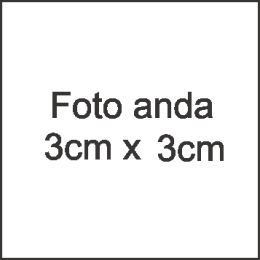  Saya Menyetujui Persyaratan Komentar Anda Tentang Game Simutrans :Data PribadiJawaban AndaNama Lengkap   Jenis Kelamin   Alamat Rumah   Alamat Email   Tempat ,Tanggal, Lahir   Nomor Telepon    Pendidikan / pekerjaan   Hobby   